Český jazyk 5: 1. 12. 2021- zopakuj si psaní předpon s-, z-, vz- a doplň pracovní list na tyto předpony- uč. str. 64 – zopakuj si slovní druhy, ke každému uveď alespoň 3 příklady (ústně)- uč. str. 64, 65/2 a, b, d – ústně                                c, e – do šk. sešitu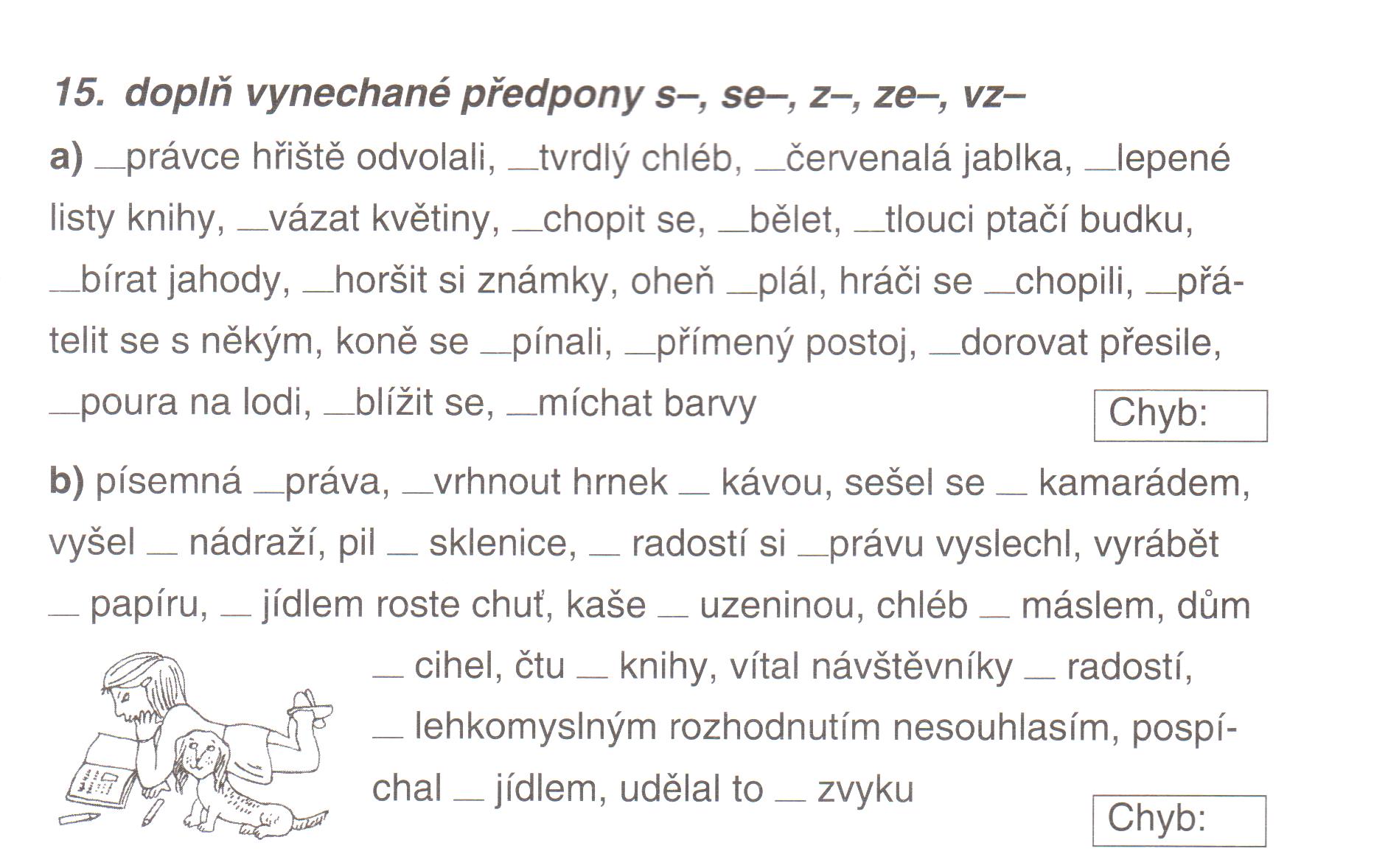 